F.A.Q по радар-детекторам SUPRA DRS-iG68VST, iG67VST, iG77VST, iG55VST и другим моделям с GPS или GPS/ГЛОНАСС.Если вы приобрели детектор c GPS функционалом – поздравляем! Этот детектор позволяет самостоятельно обновлять базы данных из открытых источников (обновляйте хоть каждый день) и обеспечивает высокий уровень комфорта при передвижении по городу и вне его пределов.Задумывался детектор как универсальный, и в связи с этим содержит множество настроек и режимов. Каждый пользователь может выставить оптимальные настройки под свой стиль езды и свой регион, а также залить в детектор базу данных с нужными для себя объектами.Попробуем понять, как лучше пользоваться детектором. Начнём с режимов.ТРАССА – этот режим стоит выбрать, если вы хотите чтобы детектор всегда срабатывал максимально далеко и надёжно, т.к. в этом режиме чувствительность максимальна и не зависит от скорости. Не забудьте при этом выставить отсечку звукового оповещения в настройках на нужный вам уровень, чтобы детектор молчал в пробках и при низкой скорости движения.СМАРТ – наиболее универсальный, городской режим, в котором в зависимости от скорости движения автоматически переключается чувствительность детектора и дальность оповещения по GPS. В большинстве случаев достаточно выбрать этот режим и наслаждаться поездкой в тишине и оповещениями практически на 100% по делу. При работе надписи СМАРТ на экране детектора не будет, на индикаторе в зависимости от скорости будут сменяться режимы чувствительности трасса, город1, город2 (не относится к iG55VST) или иконки режимов (в ПО 2015). В режиме СМАРТ отсечки звукового оповещения выставленные для режимов трасса, город1,2 не действуют, а действует только отдельная настройка для режима СМАРТ. Пороги скоростей переключения чувствительности в детекторе настраиваются через Update Tool (только в ПО 2015 года). В ПО 2014 и 2013 они фиксированы и составляют 30 и 60 км/час. При использовании режима СМАРТ стоит учесть, что его правильная работа критически зависит от качества приёма сигналов спутников, следовательно, режим СМАРТ менее надежен, чем режим ТРАССА.ГОРОД3 – полезная вещь в Москве, где кроме стрелок что-то излучающее в радиодиапазоне встретить сложно (хотя и эта ситуация потихоньку меняется к худшему, уменьшая актуальность данного режима), но зато имеется слишком много помех. В режиме ГОРОД3 детектор будет предупреждать только о Стрелках, точках GPS и лидарах. ГОРОД1 и ГОРОД2 – эти режимы нужны скорее для наглядного функционирования режима СМАРТ, чем для самостоятельного использования. В них чувствительность детектора снижается и можно "залететь" на радар. Использовать их отдельно не рекомендуется.Нюанс: Перед использованием отредактируйте значение настройки "Максимальная скорость". При превышении этого порога детектор начинает требовать, чтобы вы снизили скорость. Увеличьте значение параметра до разумной величины или отключите параметр, поставив значение 0! Также следует отредактировать значения отсечек звукового оповещения по скорости, т.к. на некоторых партиях РД эти настройки завышены с завода. Для начала рекомендуется поставить все отсечки звука по скорости на 40 км/час, а затем, в процессе эксплуатации детектора, вы поставите значения, которые больше подходят для вас.Теперь о базах данных. Где их брать, что и как заливать.В детектор можно закачать любую базу данных в формате Navitel, предварительно обработав её конвертором из комплекта ПО (скачайте на сайте supra.ru на страничке своей модели). Скачать базы данных в формате Navitel можно бесплатно на сайтах speedcamonline.ru и mapcam.info (здесь нужна регистрация). Если хотите делать свои базы, а не использовать заводскую, внимательно прочитайте инструкцию к конвертеру: http://supra.ru/files/catalog/sup_rus/files/instruction_konverter.pdfВ полной базе данных на сайте supra.ru уже содержатся камеры «Скорость на участке». Отдельная база «Скорость на участке» (Автодория) лежит для тех, кто хочет делать свои базы, скачивая их из свободных источников. Если вы не уверены в своих силах, используйте заводскую базу данных (она выкладывается примерно раз в месяц на страничку продукта на сайте supra.ru).С завода залита база данных, которая включает в себя актуальную информацию по объектам в России, Белоруссии, Казахстане и Украине.Подробное описание всего процесса по самостоятельному обновлению баз вы можете посмотреть в обучающем видео (на примере ПО 2014, в актуальном ПО почти ничего не поменялось): https://www.youtube.com/watch?v=v6PAyfOBdXgВыбранная база и типы объектов в данном видео приведены только в качестве примера. Вы можете выбирать любые объекты и составлять из них свою базу. До конвертации базы можно объединять и редактировать вручную в текстовом редакторе, главное чтобы в них не содержались дублирующие друг друга строки, а строка заголовка базы была только в первой строчке.Какую базу данных лучше закачивать в детектор? Да какую хотите! Определитесь, что вам нужно и сделайте свою базу! Если по каким-то причинам не хотите этого делать – используйте базу данных из заводского комплекта ПО. Сразу после покупки рекомендуется некоторое время покататься с прибором в стоковом варианте, не прошивая его, чтобы понять, как он работает. Не спешите менять ПО, не разобравшись в нюансах обновления.Как обновлять базу, прошивку, голос?Программное обеспечение скачивайте с соответствующей странички продукта на сайте http://www.supra.ru ПО несовместимо с Mac OS, используйте систему Windows.Внимание! Ни в коем случае не заливайте в детектор прошивку от другой модели, с высокой вероятностью он превратится в «кирпич». Не отнимайте время и деньги у себя и у нашего сервиса!При установке Update Tool автоматически установятся драйвера для радар-детектора.Чтобы загрузить базу данных в детектор нужно сделать следующее:1) скачать из любого источника (например, speedcamonline.ru) базу в формате Navitel (на speedcamonline.ru снимите галочки с ненужных вам объектов и нажмите кнопку "фильтровать" перед скачкой базы, если какие-то объекты вам не нужны).2) с помощью конвертера преобразовать базу в файл .dbh и соединить базу (при необходимости) с базой данных «скорость на участке» (подробнее см. инструкцию к конвертеру), скачанную с сайта supra.ru.Вместо пунктов 1 и 2 можно взять готовую базу данных из комплекта ПО (в ней уже есть  Автодории). Отдельный файл с базой Автодорий лежит на сайте для тех, кто хочет делать свою базу.3) запустить Update Tool, подключить детектор по USB коротким шнуром без удлинителей. Желательно вынуть донгл беспроводной мыши (от него часто виснет загрузка).4) файл .dbh открыть в поле БД, открыть остальные 3 файла из заводского комплекта в соответствующих полях (Голос - .voh, Графика - .ibn (для модели iG55 не нужно), ПО - bin2).В ПО 2015 года все файлы можно грузить по отдельности, не нужно каждый раз загружать прошивку. Это минимизирует риски. Если по какой-то причине наблюдаются огрехи в работе детектора, прошейте все 4 файла вместе, используя заводскую БД и совместимые версии прошивки, графики, голоса!В ПО 2014 и 2013 надо всегда грузить все файлы вместе, иначе детектор правильно работать не будет. Используйте для этих версий ПО соответствующую версию Update Tool.5) нажать кнопку "Загрузка", дождаться окончания обновления и отсоединить детектор от USB.6) При необходимости можно изменить с помощью Update Tool любые настройки и отредактировать пользовательские точкиЧто делать если вы обнаружили неточности в базе данных? (На дороге поставили новый радар или сняли радар, а в базе данных он ещё есть)База данных наполняется силами пользователей! Помогите сделать базу лучше и не будьте эгоистами, поделитесь информацией с другими владельцами радар-детекторов. Для того, чтобы занести или удалить объект сообщите информацию соответствующий раздел профильного ресурса: http://www.rd-forum.ru/forums/dobavlenie-koordinat-stacionarnyx-radarov.155/Не забудьте снять GPS координаты объекта и сделать его фото для подтверждения информации. !!! Возможные проблемы при обновлении баз и ПО:1.Update Tool не определяет детекторЕсли у вас WIN8 (и иногда Win7 x64), возможно понадобится вручную поставить драйвера отсюда:http://supra.ru/files/catalog/sup_rus/files/booree_drivers.rar2.Конвертер не запускаетсяЭто происходит из-за отсутствующих в системе библиотек. В этом случае нужно поставить пакет Microsoft Visual C++ 2005 Redistributable Package (x86)
Скачать его можно здесь: http://download.microsoft.com/download/d/3/4/d342efa6-3266-4157-a2ec-5174867be706/vcredist_x86.exe3.Индикатор загрузки останавливается, Update Tool подвисаетВ этом случае прошивка радар-детектора происходит неправильно. Возможно, дело в каких-то мешающих устройствах, подсоединённых к соседним портам USB. Максимально освободите все порты включая донгл беспроводной мыши. Используйте более качественный шнур USB, другой порт USB. Ни в коем случае не используйте удлинители USB! В крайнем случае, прошейтесь на другом компьютере.4.После прошивки детектор потерял работоспособность и более не определяется компьютером и программой Update Tool.Поздравляем! У вас «кирпич»  Скорее всего, вы залили прошивку от другой модели детектора или использовали удлинитель USB (просело питание при прошивке). Самостоятельно в этом случае сделать ничего нельзя. Нужно обратиться в сервис.Можно ли самостоятельно изготовить базу систем контроля средней скорости (Автодория и др.)?Можно! Формат базы описан в инструкции к конвертеру, если его соблюдать, то всё будет отлично работать и c самостоятельно изготовленной базой. Редактируйте базу в текстовом редакторе, специального инструмента для создания базы Автодорий «скорость на участке» нет.Для чего нужен параметр «Допустимое превышение»?Параметр допустимое превышение действует только на точки GPS, у которых прописано ограничение скорости в базе. Детектор подаст сигнал тревоги при превышении предела скорости "прописанное в базе ограничение + допустимое превышение"сделано это потому, что до +20 не штрафуют (пока). На приём по радиосигналу данный параметр не действует.Как работает компас на экране РД?Компас (а если точнее, указатель курса) показывает направление движения вашего автомобиля и работает только в движении (т.к. информация о направлении вашего движения вычисляется исключительно с помощью GPS/ГЛОНАСС). Ничего общего с магнитным компасом данный индикатор не имеет. Показывает вверх – едете на север, показывает вниз – едете на юг, показывает налево – едете на запад, показывает направо – едете на восток. Если стоите на месте «компас» работать не будет. Если движетесь медленно – показания могут быть неточными.Как настроить на радар-детекторе время?Время не настраивается. Радар-детектор получает его со спутников GPS в формате UTC. В настройках есть параметр «часовой пояс», который на самом деле является сдвигом в часах относительно всемирного времени UTC. Поставьте нужный для себя сдвиг в зависимости от вашего географического положения (для Москвы +3).На какие радары срабатывает прибор? Что лучше оставить в базе данных?Детекторы SUPRA достойно справляются с полицейскими радарами ГИБДД, но на дорогах  становится всё больше их разновидностей, против которых любые радар-детекторы неэффективны (например: "Робот" в спину, «Кордон» в спину, «Стрелка» в спину). К счастью, на данный момент, все мобильные радары хорошо берутся приёмной частью детекторов SUPRA, а малошумные стационарные радары обязательно нужно заносить в базу данных GPS для своевременного оповещения. Для более дальнего обнаружения радаров прибор лучше поднять над торпедо (например, повесить к зеркалу заднего вида соблюдая строго горизонтальное положение).Должен ли «гейгер» радар-детектора выходить на максимум при проезде радара?Уровень индикации радар-детектора соответствует силе сигнала, который попал на вход приёмника. Именно силу сигнала, а не расстояние до радара показывает радар-детектор. Следовательно, детектор никому и ничего не должен! Какой сигнал попал в антенну, такая и будет индикация. Уровень сигнала зависит от типа радара и его установки. При проезде радара направленного в спину в приёмник попадает отраженный сигнал от ландшафта местности и машин на дороге – индикация детектора на низких уровнях оповещения в данном случае скорее норма, чем исключение. Если радар выключен, то индикация будет только по GPS или её не будет вовсе, если точки нет в базе.Детектирование лидаров («лазера»). Почему радар-детекторы неэффективны против лазерных измерителей?РД SUPRA оповестят вас о лидарах ЛИСД, Амата, Полискан, но рассчитывать на волшебное спасение от «выстрела» лидаром не стоит. Лазерный луч лидара, прямой или отраженный, в редких случаях попадает в детектор. Если луч всё же попал в детектор, обычно это означает факт замера вашей скорости, т.к. «стреляют» с небольшой дистанции, наверняка, а целятся в номера или фару (не относится к Полискану, но от этого с ним не легче). В отличие от радаров СВЧ диапазона, излучение которых распространяется во всех направлениях благодаря отражениям от объектов, луч лазера очень узкий (пятно на машине примерно 10-15 см). Вероятность засечь «выстрел» по другой машине крайне мала с любыми моделями детекторов. Если производитель или продавец говорит иное – он вводит вас в заблуждение. Такое срабатывание может произойти, когда стреляют по впереди идущему с небольшим отрывом «спонсору». В этом случае всё равно нет смысла в оповещении о лазере, так как спонсора остановят при превышении, а вы проедете. Для борьбы с лазерными измерителями используется другой тип приборов – лазерные джаммеры, но они вне закона в России и большинстве других стран. Радар-детектор хороший помощник на дороге, а не панацея!Никакой на свете радар-детектор не даёт водителю 100% защиты от штрафов. Это всего лишь прибор улавливающий радиосигналы и в реальной жизни может произойти ситуация, когда радар-детектор не сможет заблаговременно предупредить вас об опасности. Это может быть и очень хитрая установка современного радара и отсутствие информации о недавно установленном безрадарном комплексе в базе данных. Радарные комплексы постоянно совершенствуются. На дорогах появляется всё больше их разновидностей, против которых радар-детекторы в целом неэффективны. Такова жизнь. Вдумчивая езда, осведомлённость о разновидностях радаров, безрадарных комплексов и особенностях их установки вместе с использованием современного радар-детектора поможет снизить вероятность получения штрафа до минимума. Много полезной информации по работе прибора вы можете найти на ресурсе rd-forum.ru на котором есть и раздел посвященный детекторам SUPRA. Удачи на дорогах!Что делать, если радар-детектор не сработал на какой-то радар?В большинстве случаев причины данного явления следующие:Радар выключен (сели аккумуляторы в «триноге», проводится профилактика стационарного радара, радар сломался… тоже бывает).То, что вы принимаете за радар, вообще не является таковым. Да…, полно висит на дорогах метеостанций, безрадарных камер, датчиков траффика, а также муляжей!Вы поставили в радар-детекторе неправильные настройки! Например, отключен диапазон К, поставлен режим «Только GPS или Только РД» или выставлен такой высокий скоростной порог отсечки звукового оповещения, что звук при проезде радара не воспроизводится.Часто причиной плохой работы радар-детектора является атермальное лобовое стекло (металлическое напыление на стекле не пропускает радиоволны). Чтобы проверить работоспособность, встаньте метров за 200 до заведомо работающего радара, высуньте радар детектор в окно, направив его антенной на радар. Если приём появится или заметно улучшится, значит, проблема в стекле и надо искать на нём радиопрозрачное окошко (обычно есть у зеркала заднего вида).Также причиной проблем может быть неправильная частота излучения радара. Все радары в России должны работать в строго определенном диапазоне частот, на который и настроен радар-детектор. Неисправный радар или радар со специально сбитой настройкой может излучать за пределами отведенного диапазона, что приведет к отсутствию его детектирования радар-детектором или к потере качества детектирования (нестабильный приём, небольшое расстояние детектирования).В случае если радар-детектор неисправен, обратитесь, пожалуйста, в сервисный центр. Список авторизованных сервисов здесь: supra.ru/supportПеред тем как отдавать в сервис убедитесь, что вы питаете радар-детектор от штатного адаптера для прикуривателя. Детектору для питания нужно 12В, от разъема Mini USB в машине он работать не будет, хотя на некоторых моделях будет гореть дисплей.Часто проблему можно решить перепрошивкой РД. Прошейтесь всеми 4-мя файлами из комплекта ПО и заводской БД. Выньте все устройства из соседних портов USB, включая донгл беспроводной мыши, используйте качественный шнур USB без удлинителя.Рекомендуемые настройки радар-детекторов серии iG:Режим – ТРАССАПриоритет детектораМаксимальная скорость = 0Пороги скоростей для всех режимов = 40 км/часДиапазоны X – Вкл, K- Вкл, Ka – ВыклДопустимое превышение - 10 км/час, Уровни стрелки – Вкл.Голос – Вкл, Автоприглушение – Вкл, Оповещения GPS – все Вкл.Какие радар детекторы SUPRA поддерживают ГЛОНАСС?Начиная с конца 2014 года радар-детекторы SUPRA серии iG комплектуются GPS/ГЛОНАСС чипом, о чем свидетельствует иконка на коробке. Для некоторых моделей наличие ГЛОНАСС можно определить по версии на этикетке. Для iG68 – V3, для iG67/77 – V2.В чём разница между моделями DRS-iG67VST, iG68VST, iG77VST ?  В чем отличие серии VSTG ?Данные детекторы отличаются только дизайном и цветом дисплея. Последней, с учетом пожеланий пользователей, была выпущена модель iG67VST (не спрашивайте, почему у неё меньше номер). Для покупки мы рекомендуем именно её, как наиболее сбалансированный вариант, т.к. не бликует корпус, дисплей более яркий, желтого цвета. Модели iG68/77VST имеют глянцевый корпус и белый дисплей. Прочие ТТХ приборов одинаковые. В продаже также встречаются детекторы с маркировкой VSTG в индексе модели – это доработанные детекторы старых моделей из остатков на складе, в которые установлен модуль GPS (поэтому они дешевле стоят). Дисплеи у VSTG более маленького разрешения чем у серии iG (кроме i68VSTG). На VSTG детекторы нужны другие, свои прошивки и графика.Нюансы обновления ПО 2015 годаВ новой прошивке добавилось несколько функций и изменился дизайн дисплея. Если вам не по вкусу новое ПО, используйте ПО 2014 года, оно хорошо отлажено и работоспособно.Изменения в прошивке 2015 года:
1. Добавлен контроль средней скорости на участке Автодории. Предупреждение о превышении теперь выдается при превышении средней скорости, а не текущей.
2. Шаг установки параметра "Допустимое превышение" уменьшен с 5 до 1 км/ч.
3. Сделаны изменяемые пороги переключения чувствительности в режиме Смарт. (Изменение порогов возможно только через Update Tool).
4. Добавлен одновременный контроль нескольких близких точек GPS (до трех точек).
5. Изменена графика, добавлен компас, увеличено количество уровней громкости до 10, сделаны разные оповещения о камерах Старт и Финиш Автодории.

Изменения в Update Tool:
1. Добавлено редактирование порогов переключения чувствительности в режиме Смарт.
2. Уменьшен размер окна. Теперь должно влезать в любой ноутбук.
3. Сделана защита от некорректной прошивки.
Имя файла ПО должно соответствовать названию модели. Другой файл Update Tool откажется прошивать.

Любой файл теперь можно прошить отдельно или вместе с любыми другими файлами. Например, можно обновить только базу.

Не рекомендуется обновлять файл ПО без необходимости в версии ПО 2015. Обновление файла ПО - единственная операция, при которой возможно повреждение детектора, неизлечимое без сервиса.

Изменения в конвертере:
1. Добавлено конвертирование точек TYPE 2 ("камера, встроенная в светофор" на mapcam.info, "камера поста ДПС" на speedcamonline.ru) и точек без типа ("камера наблюдения" на speedcamonline.ru). Такие точки конвертируются в тип Видеокамера.
2. Исправлено конвертирование баз из источников, отличных от speedcamonline.ru

Старые прошивки 2014 года и подходящий к ним прошивальщик (в архиве есть и старый и новый, смотрите по дате) можно скачать ЗДЕСЬ:
http://supra.ru/sites/default/files/Proshivka_i_PO_2014.rar
Все возможные версии прошивки (с промежуточными бета) можно взять здесь: https://yadi.sk/d/3LepWC65iXbLfДля прошивки используйте только короткий шнур USB. Ни в коем случае не используйте удлинители USB. Не рекомендуется использовать USB хабы. Прошивальщиком 2015 года можно заливать старые прошивки, но тогда .bin файл надо будет переименовать следующим образом:



Если устанавливаете новым прошивальщиком параметр «Допустимое превышение» для прошивки 2014 нужно учесть что:
Прошивальщик и детектор километры в час не понимают, они работают с порядковыми номерами значений. В старой прошивке было такое соответствие номеров и скоростей: 0-0км/ч, 1-5км/ч, 2-10км/ч, 3-15км/ч, 4-20км/ч. Теперь стало так: 0-0км/ч, 1-1км/ч, 2-2км/ч и т.д.
То есть, чтобы в старой прошивке поставить 15км/ч, надо в прошивальщике ставить 3км/ч, а цифры больше 4 старая прошивка вообще не понимает. 
Соответственно, и установка порогов скоростей SMART на старой прошивке работать не будет!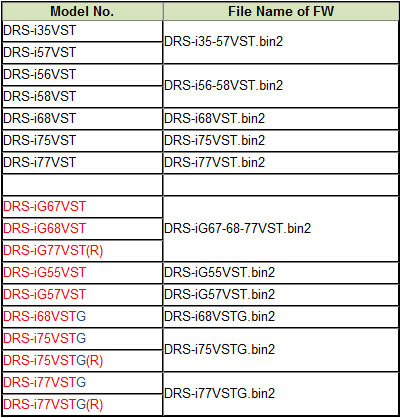 Когда выйдет новая прошивка?Прошивки выходят по мере их готовности и необходимости. Мы не можем ничего сказать о сроках, проявите терпение и пользуйтесь теми версиями программного обеспечения, которые у вас уже есть (а их немало). Изготовление прошивки процесс долгосрочный – оно требует много человеко-часов работы программиста и инженера. Надеемся на ваше понимание! Как долго будет работать РД? Как избежать проблем?Радар-детектор технически сложное устройство и меры предосторожности, описанные в инструкции, надо соблюдать. Не оставляйте прибор на стоянке на солнце, а зимой лучше забирайте с собой, чтобы избежать резких перепадов температур, негативно влияющих на любую электронику. Жарким летом, при эксплуатации, лучше разместить прибор в автомобиле так, чтобы на него не попадали прямые солнечные лучи (например, повесить рядом с зеркалом заднего вида). При бережном обращении радар-детектор будет радовать вас своей четкой работой до и после окончания гарантийного срока в течение многих лет.